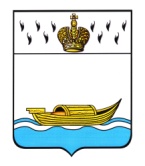 ДУМА ВЫШНЕВОЛОЦКОГО ГОРОДСКОГО ОКРУГАРЕШЕНИЕот 25.12.2019                                      № 139Об освобождении от должностипредседателе Контрольно-счетной палаты города Вышний ВолочекНа основании Федерального закона от  06.10.2003 № 131-ФЗ «Об общих принципах местного самоуправления в Российской Федерации», Федерального законом от 07.02.2011 № 6-ФЗ «Об общих принципах организации и деятельности Контрольно-счетных органов субъектов Российской Федерации и муниципальных образований», Положением о Контрольно-счетной палате Вышневолоцкого городского округа Тверской области, утвержденного решением Думы Вышневолоцкого городского округа  от 16.12.2019 года  № 83 рассмотрев заявление председателя Контрольно-счетной палаты города Вышний Волочек, Дума Вышневолоцкого городского округа решила:1. Освободить от занимаемой должности председателя Контрольно-счетной палаты города Вышний Волочек Голубцову Ольгу Александровну 10 января 2020 года. 2. Настоящее решение вступает в силу со дня его принятия и подлежит официальному опубликованию в газете «Вышневолоцкая правда» и размещению на официальном сайте муниципального образования Вышневолоцкий городской округ Тверской области.Председатель Думы Вышневолоцкого городского округа                                                     Н.Н. Адров